　　申込書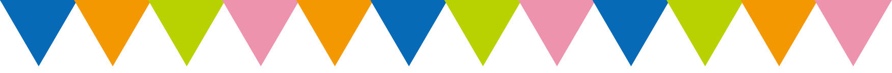 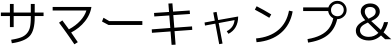 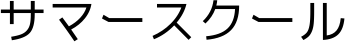 　　　　　　申し込み内容　□にチェックまたは色づけしてください（PEP＝ぺパーソンキッズアンドユース）　　　　　　　　　　　　　　　　　　　　　　　　　　申込日　　　　　　　　年　　　　　　　月　　　　　　　日　　　　　　　　　　　　　　　　　　　　　　　　　　保護者名　　　　　　　　　　　　　　　　　　　　　　　　　　　　参加費　：　　　　　　　　　　　　　　　　　　　　　オプション：　割引：　支払い確認：　　現金（領収書発行）　　振込み参加児童名　ふりがな学校　と　学年緊急時連絡先①　電話番号と続柄生年月日（保険の登録に必要になります）緊急時連絡先②　電話番号と続柄特記事項（アレルギーの有無　その他体調のことなど）メールアドレスメールアドレス